LIVING LIFE TO THE FULLEST: TOWARDS AN UNDERSTANDING OF DISABLED CHILDREN'S CHILDHOOD STUDIESBY MS. NOBLE A PALIATH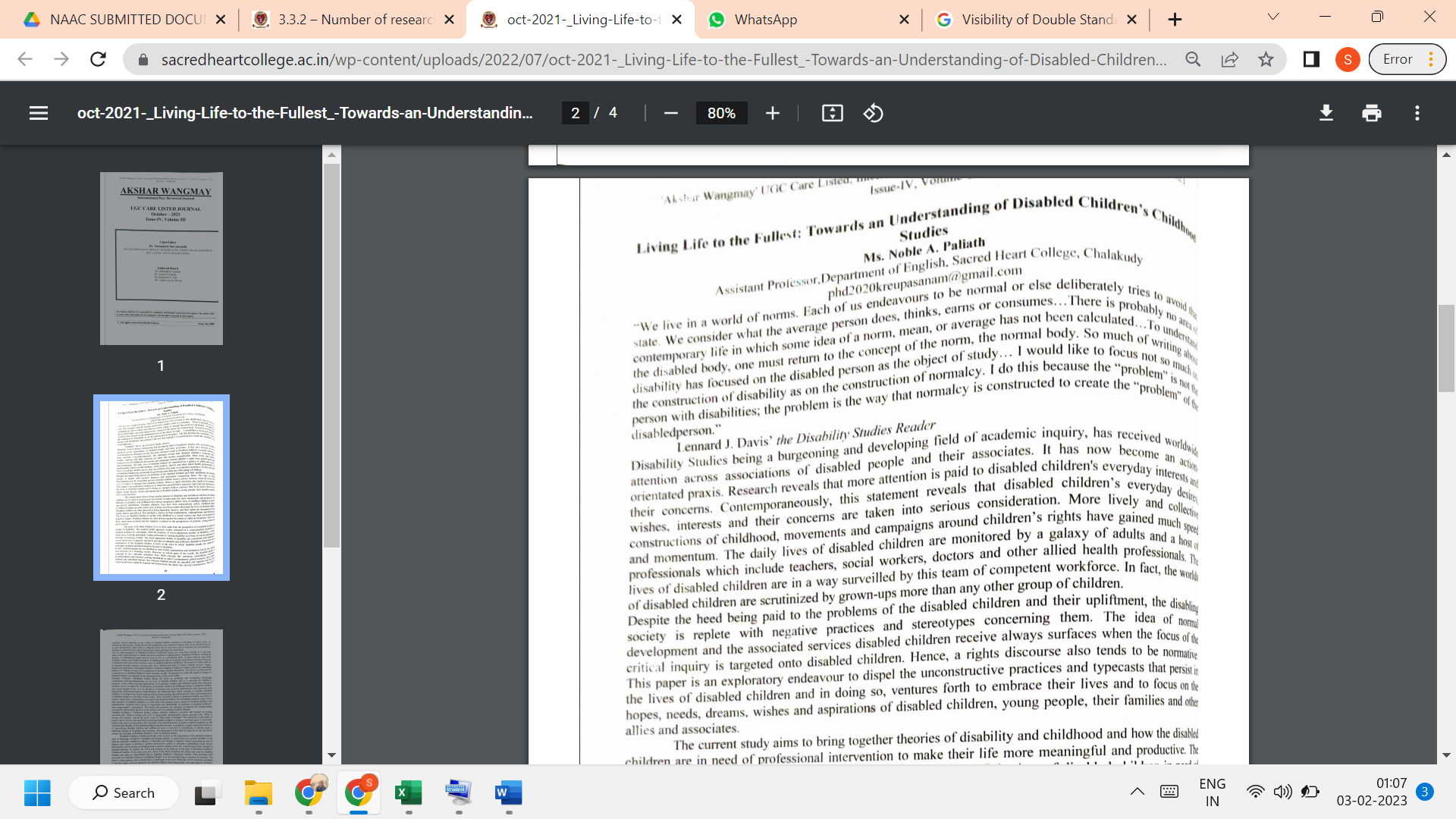 LINK TO THE ARTICLE:PRINT JOURNAL